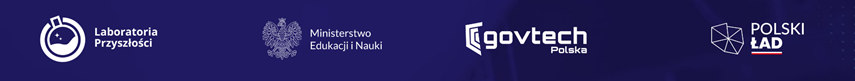                                                                                                                                        Załącznik nr…. do umowy                                                        Protokół zdawczo-odbiorczyDnia ………………………………..w Bytomiu w siedzibie Szkoły Podstawowej nr 46 przy ul. Prusa 10, 41-902-Bytom nastapiło przekazanie przedmiotu umowy nr………………………………………….z  dnia ……………………………. Zawartej pomiędzy:Wykonawcą……………………………………………………………………………………………………………………………………………………………………………………………………………………………………………………………………………………A Zamawiającym- Szkoła Podstawowa nr 45 reprezentowana przez:…………………………………………………………………………………………………………………………………………………………………………………………………………………………………………………………………………………………………………………………Zamawiający nie wnosi uwag do przedmiotu umowy ( dostarczono przedmiot umowy i wykonano wszystkie czynności wymagane opisem przedmiotu zamówienia oraz dostarczono wszystkie wymagane dokumenty , między innymi atesty, certyfikaty, deklaracje zgodności, dokumenty gwarancyjne)Zamawiający wnosi następujące uwagi do przedmiotu dostawy………………………………………………………………………………………………………………………………………………..………………………………………………………………………………………………………………………………………………..………………………………………………………………………………………………………………………………………………..………………………………………………………………………………………………………………………………………………..………………………………………………………………………………………………………………………………………………..Jeżeli dotyczy – instruktaż przeprowadzono w dniu ……………………………….w obecności następujących osób.              ……………………………………………………………………………………………………………………………………………….              ……………………………………………………………………………………………………………………………………………….Protokół  sporządzono w 2 jednobrzmiących egzemplarzach, po jednym dla Wykonawcy i Zamawiającego.…….……………………………………                                                                    ……………………………………………………                          Wykonawca                                                                                                 Zamawiający